PREPARE FOR YOUR WESTERN BIG GAME HUNT WITH RINEHART’SNEW-FOR-2021 WOODLAND MULE DEER TARGET Newest Addition to Innovative Woodland Series of 3D Targets Combines Realistic Details with Affordable Retail PricingJanesville, WI — Rinehart Targets®, the brand renowned for crafting realistic and quality 3D archery targets for shooters across the globe, is proud to announce the latest addition to its popular Woodland Series of 3D targets, the new Woodland Mule Deer. Whether you’re an avid western big game hunter or are looking for variety in your backyard setup, the new 3D Mule Deer will help you hone your shooting skills.“The new Woodland Mule Deer features some of our best work when it comes to the form and finish details that make the target incredibly realistic looking,” said James McGovern, President of Rinehart Targets. “Add in the durability Rinehart is known for combined with an affordable price tag, and you’ve got a quality mule deer target that everyone can enjoy for years to come.”The new Woodland Mule Deer is full size, measuring 58-inches tall with a shoulder height of 32-inches and a length of 31-inches. Its size and finish details are intuitively designed to be incredibly realistic and simulate the 200-pound real animal. The target is also hand sculpted with anatomically correct positioning further adding to its realism and your shooting enjoyment.  The new target boasts benefits far beyond good looks. Its solid Woodland Foam body construction and Signature Series self-healing foam core means it can take on countless shots from both compounds and crossbows from every possible angle without compromising integrity.  Plus, once you’ve let a few arrows loose on the target, you’ll quickly notice how incredibly easy arrow removal is thanks again to the target’s Signature Series self-healing foam core. Scoring rings located on the core make finding your correct shooting placement easy and practice sessions effective. Like all targets in Rinehart’s popular Woodland Series, the new Mule Deer comes with a value driven price tag of just $299.99.  Adding to the longevity and value of the target is its ability to change out the Signature Series core. Rinehart’s exclusive patented locking insert system (sold separately) makes replacement fast and easy, and the target like new again.  About Rinehart TargetsSince 1999 Rinehart Targets has been manufacturing the Best Archery Targets in the World. Today, the company continues to expand on its wide range of archery targets offered including: 3D Targets, Cube Targets, Crossbow Targets, Bag Targets and Range Targets. For more information about Rinehart Targets, visit: rinehart3d.com.Connect with Rinehart Targets on social media: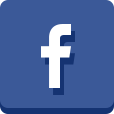 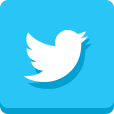 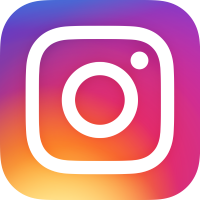 Editor’s Note: For downloadable hi-res images and press releases, visit our online Press Room.